All Hypnosis and Dream Analysis sessions are individually timed & priced.They are held in my comfortable home environmentFor bookings contact Achmed 6.2Navig8or@protonmail.comOr (808) 990-4622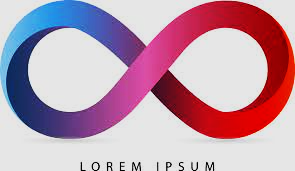 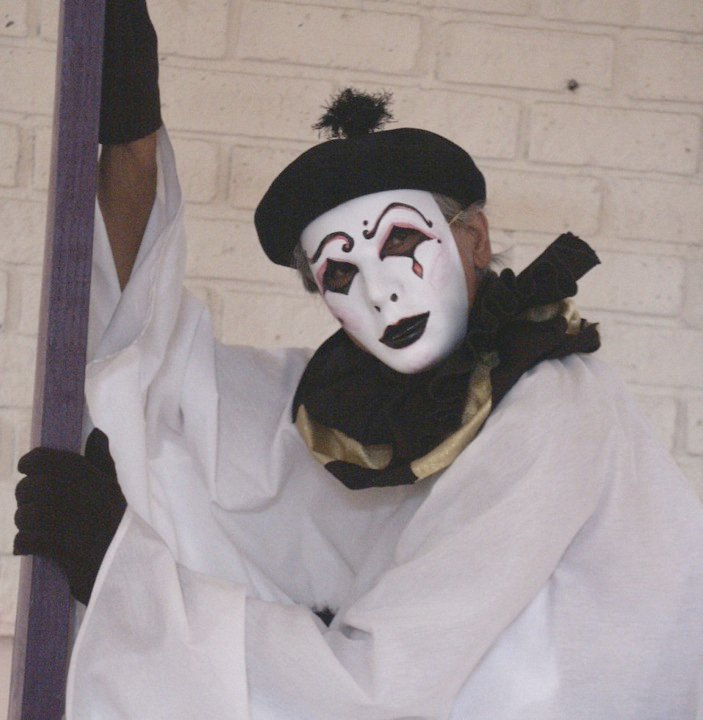 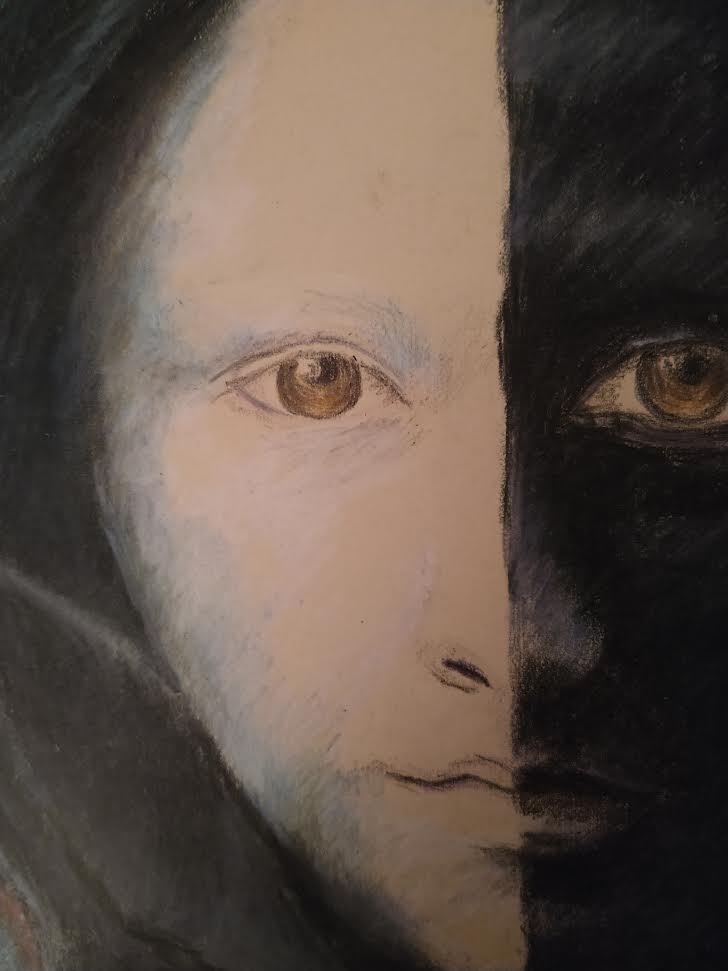 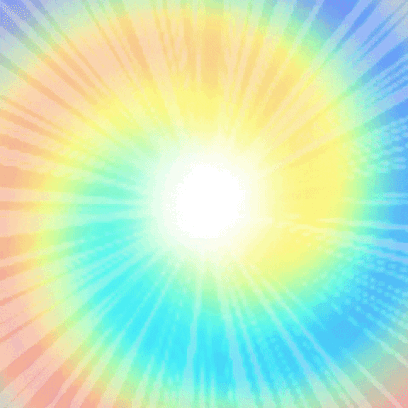 